Д/З Физика 8 Посмотреть, выписывая главное, решить задания. Прислать фото конспекта в ВК или на почту namorbelkin@gmail.com.Тема. Испарение. Влажность воздуха.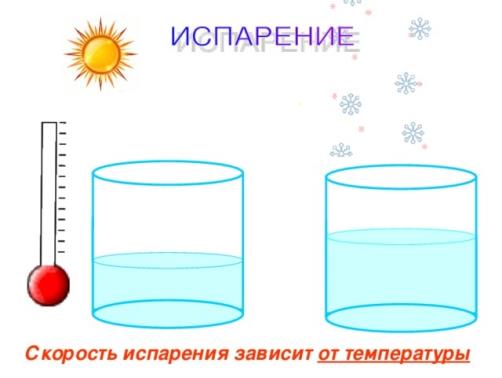 Мы видим, что в первом стакане осталось меньше воды, чем во втором.Дело в том, что чем выше температура жидкости, тем больше в ней быстро движущихся молекул. Они способны преодолеть силы притяжения окружающих молекул и вылететь с поверхности жидкости.Например, лужи высыхают и летом в жару, и осенью, когда уже холодно. Но летом высыхают быстрее.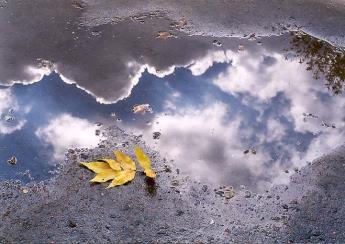 3) От площади свободной поверхности.Жидкость испаряется с поверхности, и чем больше площадь поверхности, тем большее число молекул одновременно вылетает в воздух.Например, развешанное бельё быстрее высыхает, чем скомканное.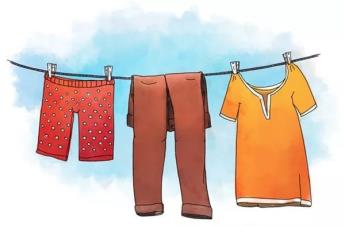 4) От потока воздуха.В ветреную погоду бельё высохнет быстрее, чем в безветренную, т.к. при испарении молекулы не только покидают жидкость, но и возвращаются обратно. А поток воздуха уносит вылетевшие молекулы, и они не могут вернуться снова в жидкость.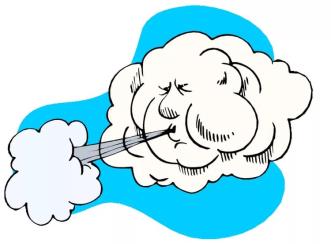 Ответьте на вопросы:1 Вопрос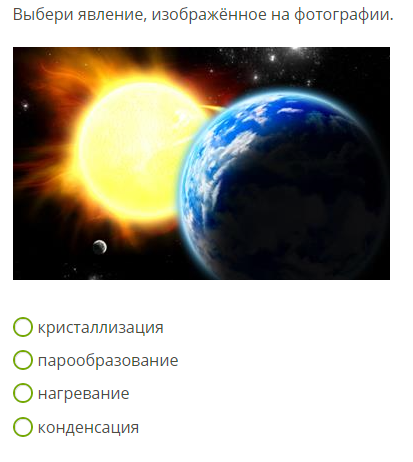 2 Вопрос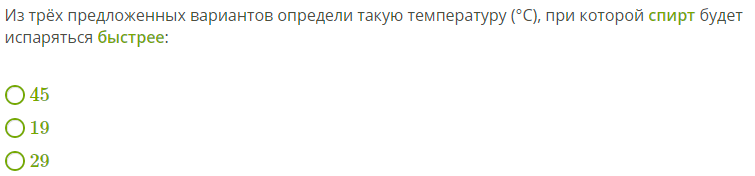 3 Вопрос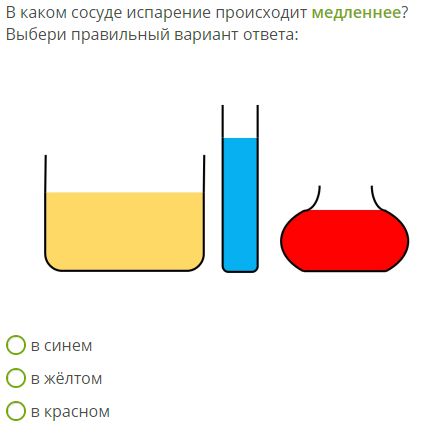 4 Вопрос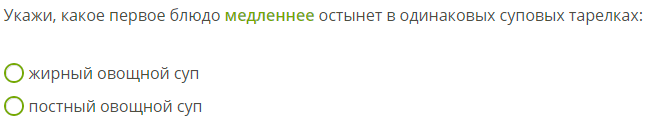 5 Вопрос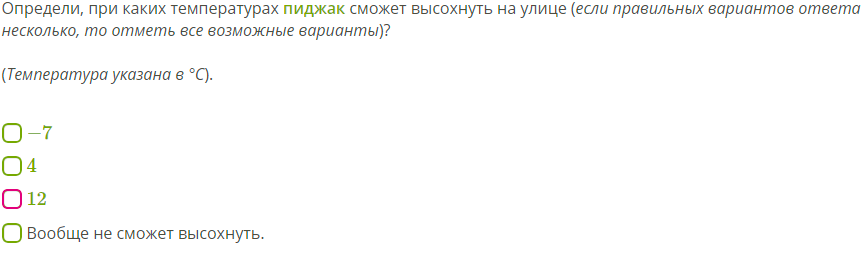 6 Вопрос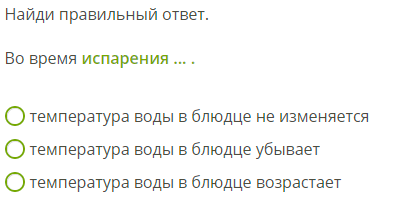 7 Вопрос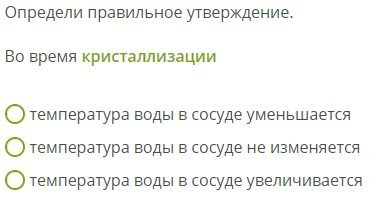 1. Абсолютная и относительная влажность воздуха. Точка росыТеория:Вода покрывает две трети поверхности Земли.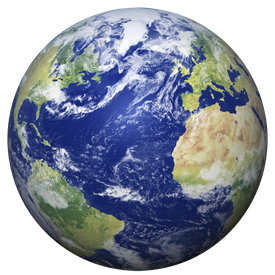 С поверхностей рек, морей, водоёмов при любой температуре происходит испарение. Следовательно, в воздухе постоянно находится водяной пар. Наличие водяного пара в воздухе и показывает влажность воздуха.Для определения содержания влаги в воздухе используют понятия абсолютной и относительной влажности.Обрати внимание!Абсолютная влажность ρ показывает, сколько граммов водяного пара содержится в воздухе объёмом 1 м³ при данных условиях, т.е. плотность водяного пара.Чтобы судить о степени влажности воздуха, важно знать, близок или далёк водяной пар, находящийся в воздухе, от состояния насыщения. Для этого вводят понятие относительной влажности.Относительной влажностью воздуха ϕ называют отношение абсолютной влажности воздуха ρ к плотности ρ0 насыщенного водяного пара при той же температуре, выраженной в процентах.Относительную влажность воздуха можно определить по формуле:ϕ=ρρ0⋅100%.Чем больше будет содержание водяного пара в воздухе при данной температуре, тем больше влажность воздуха, и тем ближе пар к состоянию насыщения.Если влажный воздух охлаждать, то при некоторой температуре находящийся в нём пар можно довести до насыщения. При дальнейшем охлаждении водяной пар начнёт конденсироваться в виде росы, может появиться туман.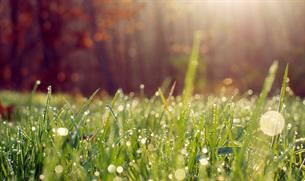 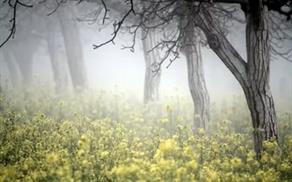 Температура, при которой пар, находящийся в воздухе, становится насыщенным, называется точкой росы.Точкой росы также характеризуется влажность воздуха.2. Приборы для измерения влажности воздухаТеория:Гигрометр и психрометр — это приборы, которые служат для определения влажности воздуха.Гигрометр бывает: весовой;конденсационный;волосной;керамический;электронный.На рисунке показаны электронный и керамический гигрометры.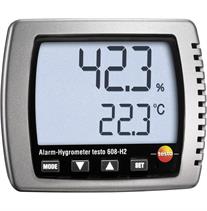 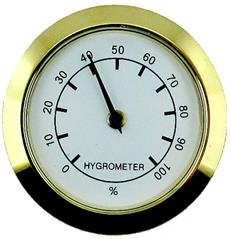 А более подробно мы рассмотрим строение психрометра.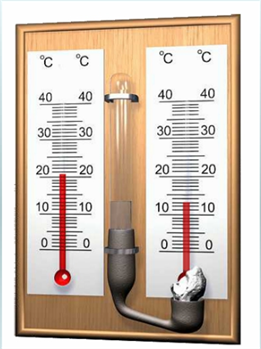 Он состоит из двух термометров. Один термометр (сухой) показывает температуру воздуха, а другой (влажный) термометр обмотан тканью, конец которой опущен в воду. Он тоже показывает температуру, но всегда меньше сухого термометра, т.к. вода испаряется и термометр охлаждается.Чем больше относительная влажность, тем менее интенсивно идёт испарение. Значит, разность показаний термометров будет меньше.По этой разности температур и определяют относительную влажность воздуха с помощью психрометрической таблицы.Нормальная влажность воздуха в жилых помещениях — около 55. Днём, с возрастанием температуры и давления, относительная влажность убывает. Ночью относительная влажность возрастает.3. Значение влажностиТеория:Определение влажности имеет огромное значение.Например, сухой воздух приводит к ослаблению иммунной системы. Человек и, в особенности, дети становятся более восприимчивыми к простудным инфекциям.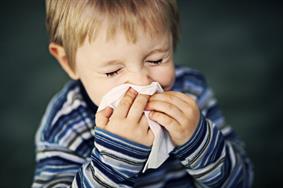 Если воздух холодный и сухой, то он препятствует попаданию кислорода в кровь и, как следствие, наблюдается истощение, плохая концентрация внимания, усталость.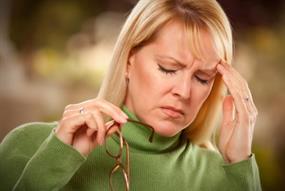 При влажности воздуха меньше 40 % воздух считается сухим, нормальным — при 40−60 % и влажным — при влажности больше 80 %.Для хорошего самочувствия необходимо поддерживать влажность. Для этого существуют специальные приборы — увлажнители воздуха.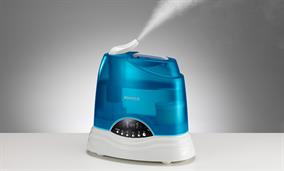 Также существуют приборы и для уменьшения влажности — осушители.Они используются:при строительных или отделочных работах;на складах (в том числе фармацевтических), в архивах, музеях, библиотеках, галереях (там строгие условия относительно влажности воздуха);в ванных комнатах и в бассейнах (где существует риск образования грибка);в подвальных помещениях и чердаках;в керамической, текстильной, сельскохозяйственной и деревообрабатывающей промышленности (для сушки продукции) и др.Вопрос 1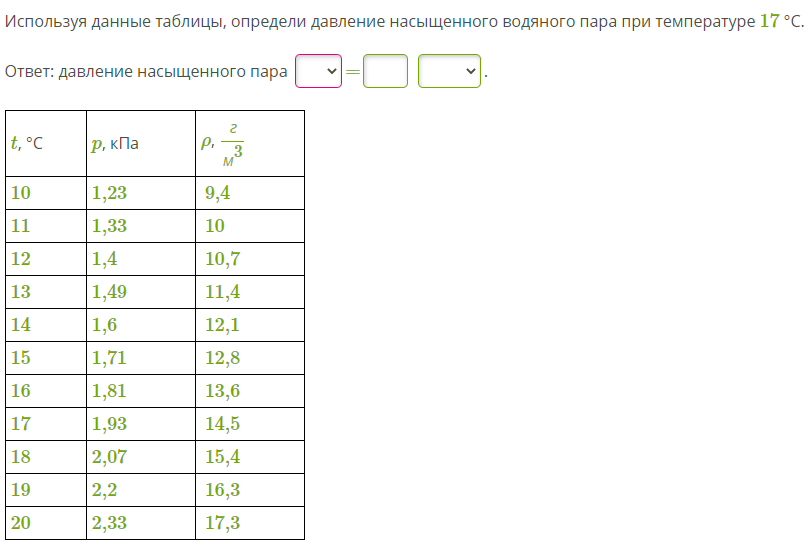 Вопрос 2 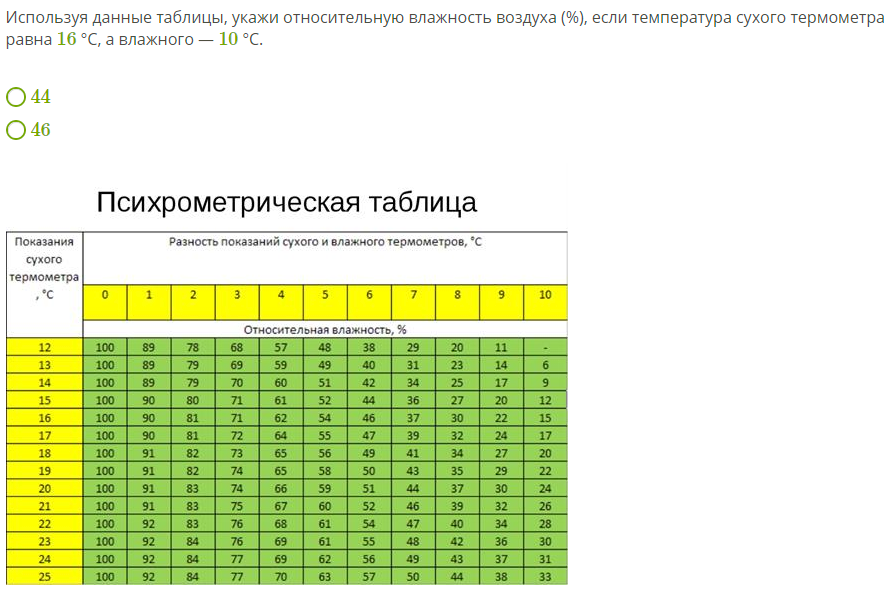 ПомещениеОптимальная влажность, %В жилом помещении40—60В библиотеке55—60На овощной базе34—50В музее50—55